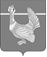 Администрация Верхнекетского районаПОСТАНОВЛЕНИЕО внесении изменений в административный регламент «Выдача разрешений на ввод объектов в эксплуатацию при осуществлении строительства, реконструкции объектов капитального строительства, расположенных на территориях двух и более поселений или на межселенной территории», утверждённый постановлением Администрации Верхнекетского района от 19.12.2018 №1313  	В целях приведения муниципального нормативного правового акта в соответствии с  законодательством Российской Федерации,ПОСТАНОВЛЯЮ:1. Утвердить прилагаемые изменения, которые вносятся в административный регламент «Выдача разрешений на ввод объектов в эксплуатацию при осуществлении строительства, реконструкции объектов капитального строительства, расположенных на территориях двух и более поселений или на межселенной территории», утверждённый постановлением Администрации Верхнекетского района от 19.12.2018 №1313 согласно приложению.2. Настоящее постановление вступает в силу со дня его опубликования в информационном вестнике Верхнекетского района «Территория».3. Разместить настоящее постановление на официальном сайте Администрации Верхнекетского района.И.о.Главы Верхнекетского района                    		             Л.А. ДосужеваМедведев В.Ю.2-23-86______________________________________________________________________Дело – 2, Инженерный центр – 1, Стегниенко А.О. - 1ПриложениеУтверждены постановлениемАдминистрации Верхнекетского района                                                      «23» ноября 2020 г. № 1089Изменения, которые вносятся в административный регламент «Выдача разрешений на ввод объектов в эксплуатацию при осуществлении строительства, реконструкции объектов капитального строительства, расположенных на территориях двух и более поселений или на межселенной территории», утверждённый постановлением Администрации Верхнекетского района от 19.12.2018 №1313в пункте 11: подпункт 5 изложить в следующей редакции:«5) акт, подтверждающий соответствие параметров построенного, реконструированного объекта капитального строительства проектной документации (в части соответствия проектной документации требованиям, указанным в пункте 1 части 5 статьи 49 Градостроительного кодекса Российской Федерации), в том числе требованиям энергетической эффективности и требованиям оснащенности объекта капитального строительства приборами учета используемых энергетических ресурсов, и подписанный лицом, осуществляющим строительство (лицом, осуществляющим строительство, и застройщиком или техническим заказчиком в случае осуществления строительства, реконструкции на основании договора строительного подряда, а также лицом, осуществляющим строительный контроль, в случае осуществления строительного контроля на основании договора)»;подпункт 8 изложить в следующей редакции:«8) заключение органа государственного строительного надзора (в случае, если предусмотрено осуществление государственного строительного надзора в соответствии с частью 1 статьи 54 Градостроительного кодекса Российской Федерации) о соответствии построенного, реконструированного объекта капитального строительства указанным в пункте 1 части 5 статьи 49 Градостроительного кодекса Российской Федерации требованиям проектной документации (включая проектную документацию, в которой учтены изменения, внесенные в соответствии с частями 3.8 и 3.9 статьи 49 Градостроительного кодекса Российской Федерации), в том числе требованиям энергетической эффективности и требованиям оснащенности объекта капитального строительства приборами учета используемых энергетических ресурсов, заключение уполномоченного на осуществление федерального государственного экологического надзора федерального органа исполнительной власти (далее - орган федерального государственного экологического надзора), выдаваемое в случаях, предусмотренных частью 7 статьи 54 Градостроительного кодекса Российской Федерации;»2) в пункте 17:подпункт «в» изложить в следующей редакции:«в) несоответствие объекта капитального строительства требованиям, установленным в разрешении на строительство, за исключением случаев изменения площади объектов капитального строительства в соответствии с частью 6.2 Градостроительного кодекса Российской Федерации;»;подпункт «г» изложить в следующей редакции:«г) несоответствие параметров построенного, реконструированного объекта капитального строительства проектной документации, за исключением случаев изменения площади объекта капитального строительства в соответствии с частью 6.2 Градостроительного кодекса Российской Федерации;». «23» ноября 2020 г.р.п. Белый ЯрВерхнекетского районаТомской области№ 1089